Publicado en Madrid el 29/10/2020 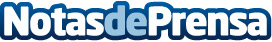 Pacari, el chocolate con más reconocimientos del mundo, a la venta en El Corte InglésLa marca de chocolates ecuatoriana, la primera 100% orgánica y biodinámica del mundo ha sido reconocida en diferentes ocasiones como el mejor chocolate del mundo. Todos sus productos vienen envasados con envoltorios biodegradables elaborados a base de celulosa vegetal, que sustituyen el 100% del plásticoDatos de contacto:Bemypartner633138713Nota de prensa publicada en: https://www.notasdeprensa.es/pacari-el-chocolate-con-mas-reconocimientos Categorias: Gastronomía Restauración Consumo http://www.notasdeprensa.es